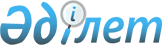 О предоставлении социальной помощи на приобретение топлива специалистам государственных организаций здравоохранения, социального обеспечения, образования, культуры и спорта проживающим и работающим в сельских населенных пунктах Жамбылского района
					
			Утративший силу
			
			
		
					Решение маслихата Жамбылского района Северо-Казахстанской области от 21 июня 2010 года N 24/3. Зарегистрировано Управлением юстиции Жамбылского района Северо-Казахстанской области 26 июля 2010 года N 13-7-132. Утратило силу решением маслихата Жамбылского района Северо-Казахстанской области от 21 января 2015 года N 35/3      Сноска. Утратило силу решением маслихата Жамбылского района Северо-Казахстанской области от 21.01.2015 N 35/3.



      В соответствии с подпунктом 1) пункта 1 статьи 6 Закона Республики Казахстан от 23 января 2001 года № 148 "О местном государственном управлении и самоуправлении в Республике Казахстан", пункта 5 статьи 18 Закона Республики Казахстан от 8 июля 2005 года № 66 "О государственном регулировании развития агропромышленного комплекса и сельских территорий", районный маслихат РЕШИЛ:



      1. Предоставить социальную помощь на приобретение топлива специалистам государственных организаций здравоохранения, социального обеспечения, образования, культуры и спорта проживающим и работающим в сельских населенных пунктах Жамбылского района в сумме одна тысяча тенге, один раз в год по основной работе.

      Сноска. Пункт 1 в редакции решения маслихата Жамбылского района Северо-Казахстанской области от 28.07.2011 N 34/3 (вводится в действие по истечении десяти календарных дней со дня его первого официального опубликования).



      2. Финансирование социальной помощи производить за счет средств местного бюджета, предусмотренных на эти цели в финансовом году по коду функциональной классификации расходов 451.004.000.



      3. Признать утратившим силу решение районного маслихата от 15 июля 2004 года № 45/8 "О Правилах оказания социальной помощи специалистам здравоохранения, образования, социального обеспечения и культуры, проживающим в сельской местности для приобретения топлива" (зарегистрировано в Реестре государственной регистрации нормативных правовых актов за № 1328 от 17 августа 2004 года, опубликованного в районной газете "Ауыл арайы - Сельская новь" от 1 сентября 2004 года).



      4. Настоящее решение вводится в действие по истечении десяти календарных дней после дня их первого официального опубликования.

 

 
					© 2012. РГП на ПХВ «Институт законодательства и правовой информации Республики Казахстан» Министерства юстиции Республики Казахстан
				      Председатель

      ХXIV очередной сессии

      районного маслихатаЛ. Шатохина      Секретарь

      районного маслихатаБ. Мусабаев